„WIELKANOC”Kochane dzieci, witam w kolejnym tygodniu i zapraszam do wspólnych działańOdpowiedz na pytania:- jakie zbliżają się święta- z czym kojarzą się wam Święta Wielkanocne- w jaki sposób możecie pomóc rodzicom w przygotowaniu świąt      	 Wysłuchaj wiersza „Wielkanoc” H. Metry		„Wstało dzisiaj słonko z twarzą uśmiechniętą.             		 Wielkanoc, Wielkanoc, przyszło wielkie święto!		Fiołki zakwitają, słychać świergot ptaków.		Na świątecznym stole wiele dziś przysmaków.		Jest też śmigus – dyngus, znana oblewanka.		Wszystkim jest wesoło od samego ranka.”Ćwiczenia ruchowe - Wykonaj: 5 przysiadów, 5 skłonów do podłogi, 5 podskoków w miejscu,                  5 razy unieś obie ręce w górę i klaśnijWykonaj rysunek do rymowanki „Kwiatek” E. Skorek„W środku koło, na nim płatek, drugi płatek, trzeci płatek,  czwarty płatek, jeszcze kreska i jest………. kwiatek”Dorysuj 2 kwiatki. Wszystkie kwiatki pokoloruj.KARTA PRACYWskaż symbole związane z Wielkanocą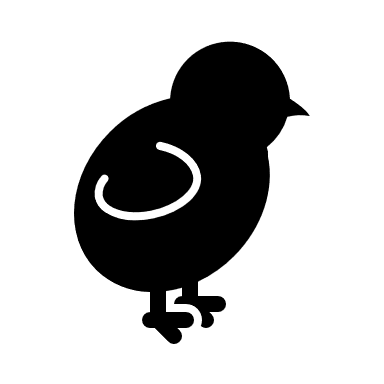 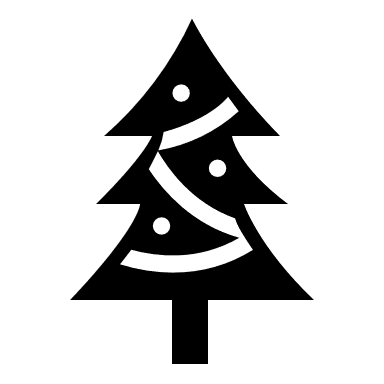 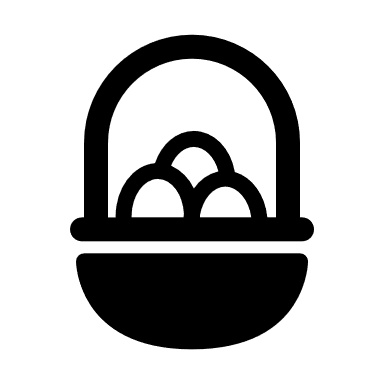 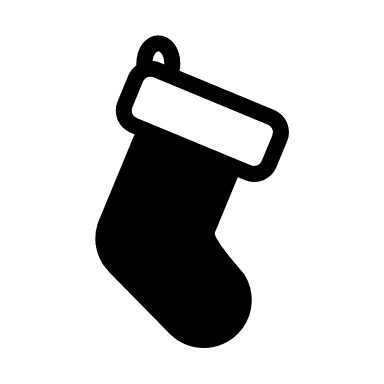 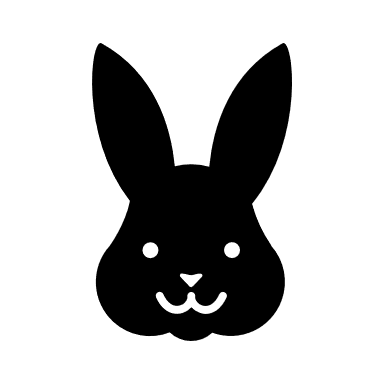 								UDANEJ ZABAWY!!!!!